PHẦN DÀNH CHO NHÀ TUYỂN DỤNGAPPLICATION FORMPHIẾU ỨNG TUYỂNAPPLICATION FORMPHIẾU ỨNG TUYỂNApplied for position
Vị trí dự tuyểnApplication date
Ngày dự tuyểnPROFILE / THÔNG TIN CÁ NHÂNPROFILE / THÔNG TIN CÁ NHÂNPROFILE / THÔNG TIN CÁ NHÂNPROFILE / THÔNG TIN CÁ NHÂN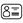 Full name / Họ và tên: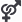 Gender / Giới tính: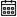 Date of Birth / Ngày sinh: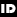 ID No / Số CMND:Place of Issued / Nơi cấp:Issused date / Ngày cấp: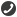 Cell Phone / Điện thoại di động: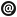 Email Address / Địa chỉ email: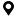 Permenant Address / Hộ khẩu thường trú: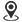 Current Address / Nơi ở hiện tại: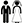 Marital Status / Tình trạng hôn nhân: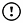 Person Contact as necessary / Người liên hệ khi có trường hợp khẩn cấp:Person Contact as necessary / Người liên hệ khi có trường hợp khẩn cấp:Person Contact as necessary / Người liên hệ khi có trường hợp khẩn cấp:Full Name / Họ và Tên:Relationship / Quan hệ:Phone No / Số điện thoại:SKILLS / KHẢ NĂNG CHUYÊN MÔN VÀ KỸ NĂNGSKILLS / KHẢ NĂNG CHUYÊN MÔN VÀ KỸ NĂNGSKILLS / KHẢ NĂNG CHUYÊN MÔN VÀ KỸ NĂNGSKILLS / KHẢ NĂNG CHUYÊN MÔN VÀ KỸ NĂNGLanguage / Ngoại ngữ: Computer / Khả năng vi tính:Soft Skill / Kỹ năng mềm:Strength / Điểm mạnh:Weakness / Điểm yếu:EMPLOYMENT HISTORY / QUÁ TRÌNH CÔNG TÁCEMPLOYMENT HISTORY / QUÁ TRÌNH CÔNG TÁCEMPLOYMENT HISTORY / QUÁ TRÌNH CÔNG TÁCEMPLOYMENT HISTORY / QUÁ TRÌNH CÔNG TÁCEMPLOYMENT HISTORY / QUÁ TRÌNH CÔNG TÁCEMPLOYMENT HISTORY / QUÁ TRÌNH CÔNG TÁCEMPLOYMENT HISTORY / QUÁ TRÌNH CÔNG TÁCEMPLOYMENT HISTORY / QUÁ TRÌNH CÔNG TÁCCOMPANY / TÊN CÔNG TY :COMPANY / TÊN CÔNG TY :Field / Lĩnh vực: Job Title / Chức vụ:Job Title / Chức vụ:Employment period / Thâm niên: From (từ)To (đến)To (đến)Last salary and benefits (Net)
Mức lương cuối cùng hoặc hiện tại:Reason for leaving / Lý do nghỉ việc:Main duties & archievements / Mô tả ngắn gọn nhiệm vụ công việc:COMPANY / TÊN CÔNG TY:COMPANY / TÊN CÔNG TY:Field / Lĩnh vực:Job Title / Chức vụ:Job Title / Chức vụ:Employment period / Thâm niên: From (từ)To (đến)To (đến)Last salary and benefits (Net)
Mức lương cuối cùng hoặc hiện tại:Reason for leaving / Lý do nghỉ việc:Main duties & archievements / Mô tả ngắn gọn nhiệm vụ công việc:COMPANY / TÊN CÔNG TY:COMPANY / TÊN CÔNG TY:Field / Lĩnh vực:Job Title / Chức vụ:Job Title / Chức vụ:Employment period / Thâm niên: From (từ)To (đến)To (đến)Last salary and benefits (Net)
Mức lương cuối cùng hoặc hiện tại:Reason for leaving / Lý do nghỉ việc:Main duties & archievements / Mô tả ngắn gọn nhiệm vụ công việc:EDUCATION / QUÁ TRÌNH HỌC TẬPEDUCATION / QUÁ TRÌNH HỌC TẬPEDUCATION / QUÁ TRÌNH HỌC TẬPEDUCATION / QUÁ TRÌNH HỌC TẬPEDUCATION / QUÁ TRÌNH HỌC TẬPEDUCATION / QUÁ TRÌNH HỌC TẬPSchool Name
Tên trườngDegree
Bằng cấpRanking
Xếp loạiArea of Study
Chuyên ngànhFrom year to year
Thời gian họcNo 1No 2No 3GENERAL INFORMATION / THÔNG TIN CHUNGGENERAL INFORMATION / THÔNG TIN CHUNGGENERAL INFORMATION / THÔNG TIN CHUNGGENERAL INFORMATION / THÔNG TIN CHUNGGENERAL INFORMATION / THÔNG TIN CHUNGGENERAL INFORMATION / THÔNG TIN CHUNGGENERAL INFORMATION / THÔNG TIN CHUNGGENERAL INFORMATION / THÔNG TIN CHUNGGENERAL INFORMATION / THÔNG TIN CHUNGGENERAL INFORMATION / THÔNG TIN CHUNGGENERAL INFORMATION / THÔNG TIN CHUNGAre you available for work onBạn có thể sắp xếp đi làm:WeekendWeekendWeekendHolidayHolidayNot availableNot availableNot availableAre you available for work onBạn có thể sắp xếp đi làm:Cuối tuầnCuối tuầnCuối tuầnNgày lễNgày lễKhông thểKhông thểKhông thểWhich kind of transport meansdo you use to go to work?Bạn đi làm bằng phương tiện gì?Source of recruitment informationBạn lấy thông tin tuyển dụng từ:Monthly salary expectedMức lương mong muốn:Desired starting dateNgày có thể bắt đầu:What do you expect when youget this job?Điều bạn mong đợi khi được tuyển dụng:WagesWagesWalfareWalfare Working environment Working environment PromotionWhat do you expect when youget this job?Điều bạn mong đợi khi được tuyển dụng:Tiền lươngTiền lươngPhúc lợiPhúc lợiMôi trường làm việcMôi trường làm việcThăng tiếnHOBBY & ACTIVITY / SỞ THÍCH VÀ HOẠT ĐỘNG KHÁCREFERENCE / NGƯỜI CÓ THỂ XÁC NHẬN THÔNG TINREFERENCE / NGƯỜI CÓ THỂ XÁC NHẬN THÔNG TINREFERENCE / NGƯỜI CÓ THỂ XÁC NHẬN THÔNG TINREFERENCE / NGƯỜI CÓ THỂ XÁC NHẬN THÔNG TINREFERENCE / NGƯỜI CÓ THỂ XÁC NHẬN THÔNG TINFull Name
Họ và tênCompany Name
Tên công tyTittle
Chức vụContact information
Thông tin liên hệNo 1No 2No 3I hereby acknowledge that all above informations are true and complete.Tôi cam đoan những thông tin trên đây là đầy đủ và đúng sự thậtI hereby acknowledge that all above informations are true and complete.Tôi cam đoan những thông tin trên đây là đầy đủ và đúng sự thậtI hereby acknowledge that all above informations are true and complete.Tôi cam đoan những thông tin trên đây là đầy đủ và đúng sự thậtDate (Ngày)  Month (Tháng)  Year (Năm) Date (Ngày)  Month (Tháng)  Year (Năm) HR DeptBộ phận nhân sựApplicant’s signatureỨng viên (ký và ghi rõ họ tên)SƠ VẤNSƠ VẤNSƠ VẤNSƠ VẤNSƠ VẤNSƠ VẤNSƠ VẤNSƠ VẤNSƠ VẤNSƠ VẤNSƠ VẤNTiêu chíGiám đốc / TBP / Trưởng nhómGiám đốc / TBP / Trưởng nhómGiám đốc / TBP / Trưởng nhómGiám đốc / TBP / Trưởng nhómGiám đốc / TBP / Trưởng nhómNhân sựNhân sựNhân sựNăng lực – Chuyên mônKỹ năngThái độTestKết quảLoạiLoạiLoạiLoạiLoạiKết quảPhỏng vấn vòng 2Phỏng vấn vòng 2Phỏng vấn vòng 2Phỏng vấn vòng 2Phỏng vấn vòng 2Kết quảMức lương đề nghị:Mức lương đề nghị:Mức lương đề nghị:PHỎNG VẤNPHỎNG VẤNPHỎNG VẤNPHỎNG VẤNPHỎNG VẤNPHỎNG VẤNPHỎNG VẤNPHỎNG VẤNPHỎNG VẤNPHỎNG VẤNPHỎNG VẤNTiêu chíBODBODBODBODBODBODBODBODBODBODNăng lực - Chuyên mônKỹ năngThái độÝ kiếnQUYẾT ĐỊNHQUYẾT ĐỊNHQUYẾT ĐỊNHQUYẾT ĐỊNHQUYẾT ĐỊNHQUYẾT ĐỊNHQUYẾT ĐỊNHQUYẾT ĐỊNHQUYẾT ĐỊNHQUYẾT ĐỊNHQUYẾT ĐỊNHĐạt yêu cầuĐạt yêu cầuĐạt yêu cầuKhông đạt yêu cầuKhông đạt yêu cầuKhông đạt yêu cầuKhông đạt yêu cầuMức lương thử việcMức lương chính thứcPHÊ DUYỆTPHÊ DUYỆTGiám đốc BP / TBP / Trưởng nhómGiám đốc BP / TBP / Trưởng nhómGiám đốc BP / TBP / Trưởng nhómGiám đốc BP / TBP / Trưởng nhómNhân sựNhân sựNhân sựNhân sựNhân sựTổng giám đốcTổng giám đốcLương.T.Kim ThanhLương.T.Kim ThanhLương.T.Kim ThanhLương.T.Kim ThanhLương.T.Kim ThanhPhạm Hà GiangPhạm Hà Giang